Конспект занятия по выполнению коллективной аппликации из предметов «Зимой в деревне»Составил воспитатель старшей разновозрастной группы Петраш Е.АЦель:• Учить составлять коллективную сюжетную композицию.• Продолжать формировать навыки работы с клеем.• Учить работать дружно в коллективе, распределять свои действия.Материал:Лист ватмана А1, цветная бумага, ватные диски , клей, кисточки, салфетки.Методические приёмы:Воспитатель вместе с детьми рассматривает иллюстрации о зиме, предлагает вспомнить приметы зимы. Затем предлагает рассмотреть улицу через окно.-Что вы видите на улице? Ответы детей (дорогу, дома, заборы, снег)-Где лежит снег? (везде, на дороге, на домах, на крышах и т. д.)Словесная игра с мячом «Какая бывает Зима»— Ребята, когда много улиц, домов, дорог, людей -это что? Ответы детей (деревня, город). Я предлагаю вам послушать стихотворение С. Маршака:Сыплет, сыплет снег охапкамиНа поля зима.До бровей накрылись шапкамиВо дворах дома.Ночью вьюга куролесила,Снег стучал в стекло,А сейчас- гляди, как веселоИ белым-бело!-Понравилось вам стихотворение? (да). Что засыпал снег (дома, поля).-Дети, какой город стал после снега? Ответы детей (из сугробов, снеговой, заснеженный). Совершенно верно, получился заснеженный город. А как вы думаете в деревнях где мало домов и много деревьев, полей и лесов дома не высокие так же красиво? Давайте посмотрим иллюстрации и фотографии деревень зимой, как там красиво.Какая деревня? -Давайте вместе скажем слово: заснеженный. Молодцы!— Сегодня мы с вами попробуем сделать свою заснеженную деревню.Воспитатель делит детей на подгруппы в зависимости от количества детей в группе. Раздается материал для работы. Дети располагают разноцветные прямоугольники на картоне на своё усмотрение. Затем повторяют правила работы с клеем. Приклеивают детали, промакивая их салфеткой.-Ребята, чего не хватает на наших домах? (снега). Правильно. Для того, чтобы изобразить снег нам надо намазать клеем там где будет лежать наш снег, потом взять выбранный вами материал и приклеить, где намазано клеем.-Вот какие заснеженные улицы у нас получились!Проведение физминутки.Как на горке снег, снег, (встаем на носочки, руки вверх)И под горкой снег, снег. (приседаем)И на елке снег, снег, (встаем, руки в стороны)И под елкой снег, снег. (обхватываем себя руками)А под снегом спит медведь, (покачались из стороны в сторону, руки согнутые в локтях, перед грудью, ладони от себя)Тише, тише, не шуметь (пальчик к губам, шепотом)-Ребята, если мы соединим все работы, что у нас получится? Ответы детей (заснеженный город). Мы соединим ваши работы, потому что вы дружно строили этот город и у вас получилась прекрасная коллективная работа.Молодцы!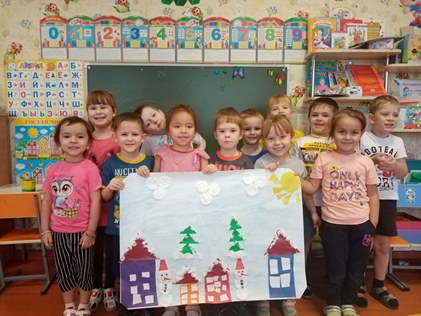 